Regulamin konkursu plastycznego 
“Uczcijmy Razem 100-lecie Odzyskania Niepodległości”Organizatorzy: Urząd Gminy i Gminne Centrum Kultury w Cieszkowie.Cele Konkursu:Propagowanie tradycji patriotycznych.Kształtowanie patriotyzmu w nawiązaniu do tradycji niepodległościowych narodu polskiego.Integracja środowiska.Rozwijanie wrażliwości plastycznej i artystycznej.Zasady Konkursu:Technika wykonania pracy: plastyka, grafika komputerowaFormat prac: A4 - A3.Prace nadesłane na konkurs przechodzą na własność organizatora.Prace konkursowe należy dostarczyć do dnia 08.11.2018 r. do biura Gminnego Centrum Kultury w Cieszkowie w godz. 8:00-18:00Prace konkursowe powinny zawierać - imię i nazwisko oraz wiek autora- patronatWystawa prac oraz wręczenie nagród laureatom konkursu odbędzie się 11.11.2018 r. o godzinie 17:00 podczas wieczornicy w Gminnym Centrum Kultury w Cieszkowie.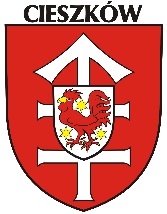 100 LAT NIEPODLEGŁEJ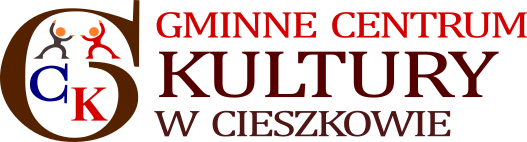 